Консультация для родителей: «Корригирующая гимнастика плоскостопия и нарушения осанки»Корригирующая гимнастика - одна из разновидностей лечебной гимнастики, которая проводится для предупреждения и исправления дефектов опорно-двигательного аппарата: нарушения осанки, искривления позвоночника, плоскостопия и др.Оздоровление подрастающего поколения – одна из приоритетных задач современного образования. Проблема состоит в том, что зачастую выявление нарушений опорно-двигательного аппарата специалистами узкого профиля проходит в то время, когда ребенок находится на пороге школы. Поэтому ребенку уже невозможно оказать своевременную коррекционную помощь.Вырастить здоровых, красиво сложенных детей – непростая задача. Осанку ребенка необходимо формировать с самого раннего возраста, как в семье, так и в детском дошкольном учреждении.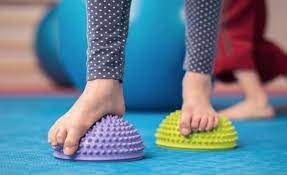 Стопа – это опора, фундамент всего организма. Изменение формы стопы вызывает повышенную утомляемость и боль при ходьбе, провоцирует «встряску» костей нижнего отдела позвоночника, поэтому очень часто оно является причиной нарушения осанки.Активное формирование функции опорно-двигательного аппарата ребёнка происходит до 6 лет. После этого плоскостопие вылечить намного сложнее. Именно по этой причине так важно проводить профилактику плоскостопия у дошкольников.Правила профилактики плоскостопия у ребёнка.1.При обучении ходьбе использовать специальную обув (высокая пятка, застёжка на голеностопе, наличие супинатора, гибкая подошва).2.Запрещать ходить без обуви по плоским поверхностям: ковёр, пол, кафель и др.3.Запрещать спрыгивать с высоты более 20 см.4.Учить прыгать мягко на носках, работая стопой.5.Планомерно укреплять мышечно-связочный аппарат голени и стопы, используя специальные игры и игровые упражнения три раза в неделю.Предлагаем Вашему вниманию несколько упражнений, которые вы можете выполнять с детьми или же быть помощником-наблюдателем при их выполнении.  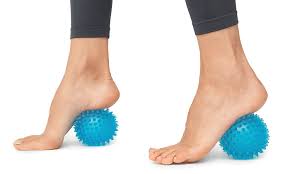 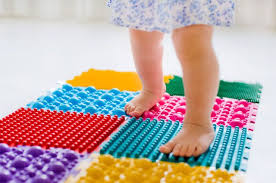 Упражнения на профилактику плоскостопия.1.И п.: сидя на стуле, хват руками с боков за сиденье, стопы с опорой на носки. «1-2» - сгибание и разгибание стоп («балерины»).  (5-6 раз)2. И.п.: сидя на стуле, хват руками с боков за сиденье. «1»- перекатывание с пятки на носок, «2» - перекатывание с носка на пятку. (5-6 раз)3. И.п.: сидя на стуле, хват руками с боков за сиденье, стопы на полу. «1-2» - сжимание и разжимание пальцев ног. (5-6 раз)4. И.п.: сидя на стуле, хват руками с боков за сиденье (стопы стоят на пятках).«1-2» - круговые движения стопами по максимальной окружности вправо;«3-4» - то же влево. (По 3 раза)5. И.п.: сидя на стуле, хват руками с боков за сиденье. «1-3» - захват и удержание подошвами стоп округлого предмета (кегля, мяч) (ноги прямые выставлять вперёд);«4» - и.п. (5-6 раз).Упражнения на сохранение осанки.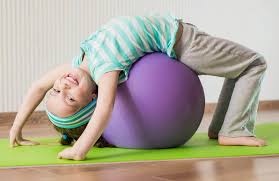 1.И.п.: лёжа на спине, руки вдоль туловища, ноги вместе.«1»-поднять руки, положить на пол за головой, носки потянуть на себя – вдох;«2-3»- держать позу и дыхание;«4» - и.п.- выдох. (5-6 раз, темп средний)2.И.п.: то же.«1»-поднять голову, носки потянуть на себя, посмотреть на носки;«2-3»-держать позу;«4»-и.п. (4 раза, темп средний)3. И.п.: то же.«1-4»-поочерёдно поднимать ноги, имитируя движение по лестнице (3 шага);«5-8»- так же опускать их. (4 раза, темп средний)4. И.п.: лёжа на животе, руки сложены «полочкой» под подбородком.«1»-поднять правую прямую ногу, не отрывая таз от  пола;«2-3»- держать позу;«4»- и.п. Повторить с левой ноги. Поднимать обе ноги, а затем разводить и сводить их (По 4 раза, темп средний)5. И.п.: то же.«1»-вытянуть руки вперёд, приподнять туловище над полом;«2-4»(10) – держать позу;«5» - и.п.(4 раза, темп средний)6. И.п.: стоя, ноги на ширине стопы, руки на поясе.«1»-наклониться к носкам;«2»- присесть;«3»- поднять ягодицы, выпрямить ноги;«4»- и.п. (4 раза, темп средний)7. И.п.: стоя, ноги на ширине стопы, руки опущены.«1»- поднять руки через стороны, соединить ладони, опустить их на макушку;«2-3» - подняться на носки, держать позу;«4»- и.п. (4 раза, темп средний).Уважаемые родители!В последнее время у детей дошкольного возраста всё чаще встречается плоскостопие и нарушение осанки. Однако при кажущейся «безобидности» плоскостопие отрицательно сказывается на общем состоянии ребёнка и может привести к различным тяжёлым заболеваниям.